18.12.2020гГруппа: 20-ЭК-2дНохчийн литератураУрокан ц1е: «Алун шераш» романан турпалхой, церан доьналла а.Къоман селхане а карийна, кханенна бух биллинарг Сумбулатов Дени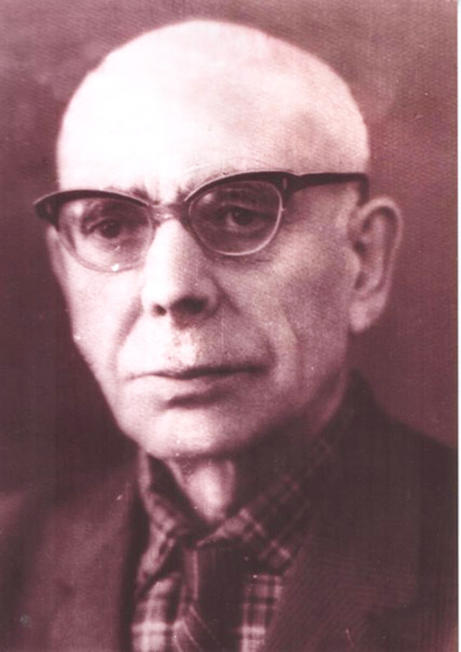                          Ошаев Халид Дудаевич  1898-1977
Нохчийн яздархо, публицист, лингвист, фольклорист  Х.Д.Ошаев 1898
шарахь Чахкарахь (Йоккхачу-Атаг1ана генайоццуш хиллачу г1опахь) хьуьнан белхалочун Дудин доьзалехь вина. 1915-чу шарахь Соьлжа-Г1алара реальни училище чекхъяьккхинчул т1аьхьа дешна Петроградерчу Хьуьнан институтехь. 1917-чу шарахь Россехь революцин хиламаш буьйлабелча, Нохчийчу вог1у Халид. Цо дакъалоцу деникинцашна дуьхьал бечу т1амехь. 1921-1922 шерашкахь Нохчийчоьнан Ревкоман председателан даржехь болх бо Дудин Халида. 1922 шарахь большевикийн партин мог1аршкара д1авоккху Халид, цо продразведкехула партино бо болх нийса цаларарна. 1илманехь, журналистикехь, литературехь болх бан волало Халид 20-чу шерашкахь. Цуьнан бакъдолчун бух болу статьяш «Нефтерабочий» («Грозненский рабочий»), «Революция и горец», «Советский Северный Кавказ», «Советская Автономная Чечня» газетийн, журналийн а аг1онаш т1ехь араюьйлу. 1925 шарахь Халид болх бан волало Нохчийн Автономин областан халкъан дешаран декъехь. Цул т1аьхьа, 1930-чу шарахь, болх бо Владикавказерчу Ламанан хьехархойн институтан ректоран даржехь. 1936-чу шарахь Халид Къилбаседа Кавказерчу 1илман-талламан институтан (Пятигорск) директор х1оттаво. Х.Ошаев автор волуш,
цо дакъалоцуш, кечйира, ара а хийцира учебникаш, кечбира Къилбаседа Кавказерчу республикашна дуккха а хьехархой. Нохчийн халкъан а, мехкан а дуьхьа цо хьоьгу къа, бо пайде болх еххачу ханна сецира, 1937-чу шеран октябрь баттахь, цхьа а бехк боцуш лаьцна, Халид Колымерчу набахте д1ахьажийча. Ткъех шарахь харцонца хьийзинчул т1аьхьа (1957 шарахь) СССР-н Лакхарчу кхиэлан Т1еман коллегино реабилитировать вира Халид. Оцу харцонаша, та1зарша а могашаллина боккха эшам бинехь а, шен халкъанна, махканна а хьанал ваца болчу лаамах ца хадийра яздархо. Нохч-Г1алг1айн республика меттах1оттийча, Халид 1илман-талламан институтан директоран заместитель вахийтира. Оцу даржехь ша волуш цо 1аламат дукха болх бира нохч-г1алг1айн фольклор гулйойтуш, зорбанехь арайоккхуьйтуш. Арахийцира, цо дешхьалхе а язйина, оьрсийн а, нохчийн а меттанашкахь фольклоран шиъ книга (Соьлжа-Г1алахь, Москвахь). Оцу хенахь язъян буьйлабеллачу къоначу яздархойх наггахь вац цо хьехам, г1о-накъосталла даза. Цуьнан д1адолорца, г1оьнца меттах1иттийра музейш, театр. Шен кхоллараллин, 1илманан болх ца сацош, кхиамца болх бора хьехархойн институтехь, Халида дукха г1о дира къоначу 1илманчашна, яздархошна, шен дуьнене, историга болчу хьежамашца т1е1аткъам а беш.. Халидан очеркаш, дийцарш, пьесаш,
повесташ, роман («Алун шераш») — оцу хенахь хиллачу идеологица
массо аг1о а йог1уш яцара. 1едална ма-хетта а, ма-луъу ца яздора
Х.Ошаевс. Ткъа шо сов хан яьккхина Халида набахтехь. Бахьана? Бакъдерг лехар, шена карийнарг халкъанна довзийтар, халкъанна вон а, боьха
а ц1ераш кочатуьйсучу хенахь цунна орцахвийлар. Оцу бахьанашна зорбанехь ара ца довлуш диснера Халидан куьйгайозанаш. 1едалан векалша шайца къамелаш динчул т1аьхьа шен к1енташа: «Нах санна ваха хьажахьара хьо а, т1аккха 1едало, кхинаш санна, лелор вара хьо...», — шега
аьлча, Халида аьллера: «Сан хьомсарниш! Сан бераш: хьо а, Геберт,
хьо а, Майкл (Майрбек), хьо а, Руся (Асланбек), хьо а, сан х1усамнана
1айшат! Сан уггаре а гергара долу шу а ца кхета-те сох? Шуна гуш а, хаалуш а ма ду республикехь вайн дукха халонаш, баланаш лайначу гуттар
а эккхина, лаьллина лелочу халкъах хуьлуш дерг, Юккъерчу Азера, Казахстанера иза ц1а деъчхьана. Хьан лардийр ду иза харцонах, доцург кочатийсарх, цунна бечу ницкъах? Хьан лардийр ду цуьнан сий, дикалла? Цунах хера а ваьлла, сайн токхечу дахаран ойла еш муха вехар ву
со? Цул т1аьхьа суна суо мила хета веза? Шун сий-ларам а ларлой соьга
т1аккха?» И дешнаш Халидан дахаран некъ а, къилба а дара. Царах ца
вухуш, халонашна хьалха корта охьа ца та1ош, шен массо а дашца къоман
дика нах бовзуьйтуш, вехира Халид. Цундела шех ала хастаме дош дити
къоман иэсехь. 1977 шарахь кхелхинчу Халида шел т1аьхьа дуккха а
куьйгайозанаш дитира. Цул т1аьхьа дуккха а х1уманаш хийцаделла дуьненахь, вайн 1ер-дахарехь, пачхьалкхийн д1ах1оттамашка. СССР пачхьалкх йоьхча, баккхий хийцамаш хилла дуьненахь, адамийн кхетамехь, хьежамашкахь. Йисна цхьадолчу адамийн 1ер-дахарехь, хьежамашкахь хийца йиш йоцу мехаллаш: яхь, доьналла, иэс. Иэсо латтадо къам.
Цо ца ходуьйту къам шен орамех, ца туьлуьйту некъах. Делахь-х1ета,
уьш ду-кх Халидан куьйгайозанашкахь. Ирс хилла яздархочун: яхь а,
доьналла а долуш к1ентий хиларна.Къаьсттина мехала ю «Алун шераш» цIе йолу роман-эпопея. 1959-1964 шерашкахь зорбанера араяьлла 4 книгех лаьтташ, шуьйра чулацам болу и роман. «Алун шераш» тетралоги вайнаха граждански тIамехь шайн мохк ларбеш латтийна къийсам гойтуш ю. Шуьйра эпически сурташ дехкина оцу чолхечу хенахьлерчу къоман дахаран. Исбаьхьаллица кхоьллина, хIоранна гIиллакх-амал гучуйолуш ду коьртачу турпалхойн Шепиев Ахьмадан, Чергизов Амадин, Сачин Александран васташ. Церан юкъараллин кхетам кхиар, уьш шаьш хаьржинчу новкъа хIиттар бакъдолчуьнца нийса догIуш гайтина роман тIехь. Персонажийн дог-ойла, кхетам, амалш шайн кхиарехь гайтина. Говза кхоьллина къехошна хьалхабевллачу куьйгалхойн Шерипов Асланбекан, Ахриев ГIапуран, Гикало Николайн васташ. Къеггина гучудолу романехь вайнехан халкъ шен мохк ларбеш, паргIатонехьа къийсам латтор болуш хилар. Нохчийн, гIалгIайн ярташкахь лаьттина тIемаш гойтуш, яздархочо юьртахойн доьналла, майралла гучуйолу сурташ кхоьллина. Исбаьхьаллин ницкъах дуьззина ду Iалхан-Юьртахь, ГIойтIахь хилла буьрса тIемаш гайтина сурташ. Халид ша а хилла оцу тIеман декъашхо. Iалхан-Юьртахь хиллачу тIеман иштта сурт хIоттийна яздархочо:«Гихчу деллалуш ков дара Iалхан-Юрт. Цу тIе таIийнера кIайчара угар шайн тоьлаш йолу полкаш.Ташхойн регIа хIоттийна, кераюкъ санна гучу юьртана саццаза еттара бархI йоккха топ. Царна дуьхьал наггахь хIоъ кхуссуш Марк Смирнов вара. Берриг а шовзткъа хIоъ бара цуьнгахь.ТIеман Совет яра юьртахь: Кагерманов ЧIабий, Баталов Хьадий, Денильханов Iабдуллий, Ипаев Вадуй, кхиберш юкъа а богIуш. Кхиэл йира: лата аьтто хилийта, юьртара зударий, бераш чоьхьарчу ярташка кхалхо.ТIом болийна ши сахьт далале, берех, зударех цIанйира юрт. Шайн вежаршца, дайшца, марошца бала а, биса а кIелсевцира цхьаболу зударий.…ДоьалгIачу дийнан синбилгало ялале, шайн берриг ницкъ тIетаIийра кIайчара Iалхан-Юьртана. Ца соцуш екара яккхий тоьпаш, пулеметаш, хьалхарчу дийнахь тIееана минометаш а. Цхьабосса юьрта чу а, гуолоцуш а атакаш йолийра.Малх гIушлакхе балале, эвлара аравала цхьа готта некъ бен ца биснера.Урамашкий, керташкий бирзира тIом.ТIедогIучу орцане гIо ца дайта, юьртана къилбехьа генна дIаяхнера кIайнчеран эскаран цхьа маIа. Патармаш кхачош лаьттара юьртахойн.Хан малхбузе лесташ эвлана гуонах чIуг къовлаелира. И гуо баста гIерташ арара схьа а, чуьра дIа а бора тIом.Юьрта чохь маьI-маьIIехь гобина цIенош а, каппаш а яра, чуьра ара тIом беш. Цхьа дегI кара ца доьдура кIайчарна.…Шен веа кIантаца цхьа окоп дIалаьцна хьийзара кхузткъара ваьлла Дотака. Промыслехь болх бина белхалой бара цуьнан уьш.Пулемет еттара воккхаха волчу Мохьмадий, гIалара белхалочо Федосий Палийс.И чохь йолуш окоп хааелла, яккхий тоьпаш етта йолийра царна.Цхьаъ цхьанна тIаьхьа вуьллуш, кхо кIант охьавиллира Дотакин цу метте. ДоьгIна ца хиллера къеначу Дотакина кIенташца валар.Багахь йисина кхелаш а йохуш, шина беснех цунна а тоьпан хIоъ чекхбелира.Байинчу вежарийн патармаш тIе а гулдина, топ етта хиира Дотакин маре яхаза йоI. Чов хилла юхаяьккхира иза а.– ХIан-хIа, Федосий, – элира дийна висинчу Мохьмада. – Сайл жимаха волу кхо ваша охьа а виллийтина, дений, йишиний чевнаш а яйтина, хIара дуьне дуур долуш вац со. Хьо суна тIевоьссина хьаша ву. Тхан Iедал хьаша ларвеш ду. Кху окопа чуьра нахаца вухавала хьо.– Со хIунда волу? – хаьттира Палийс.– И дийца а ма дийца. ДIавига хIара! – аьлла, мохь туьйхира Мохьмада.Бухабовлучара озийна дIавигира Палий.Сарахь йоккхачу тоьпан хIоьо йохийра аьчгах йина пулемет. Оццу хIоьо варжийра болатан дог долу Дотакин Мохьмад а.Дарвелла нохчо гора хIотто ницкъ бац.Урамашка тIом баьлча, патармаш кхачийна бисира цхьаболу кIентий.Шаьлтанаш а яьхна, чу-кара бахара. Шаьлтанаш буйнахь, шайн марошца юкъа яхара ши зуда – Саидова Тархий, Цомаева Бициггий. КIайчара цIергахь дагийра церан декъий.Кертахь яьккхинчу жимачу окопа чохь шен майрачуьнца, Баршаев Сулимица, йийра Майма.Иллеш тIехь йийца йогIура Майма.Некхан уьн тIе чов хилла, готтачу окопа чохь, майра марахь волуш, ирахь лаьттачохь еллера иза.Цу доьалгIачу дийнан делкъал тIаьхьа шина а агIорхьара дарбелира тIом.Декъий дуьйцучохь а дацара. Чов хилларг вол-волчохь вуьтура, уьш юхабаха куьйгаш ца тоьуш.Кхано тIаьхьа леринера тIамо эгийнарш. Виъ бIе ткъа стаг хиллера вийнарг. Юьртан хIора кхиинчу кхаа стагах цхьацца ларало иза».«Алун шераш» роман тIехь автор дийцархо хилла ца Iа. Романан хIокху жимачу кийсак тIехь а билгалйолу авторан ойла, цуьнан синхаамаш, цуьнан шен турпалхошца йолу юкъаметтигаш.«Алун шераш» ша оьрсийн матте яьккхина автора. «Пламенные годы» цIе а йолуш, жимма яцйина, дакъошка екъарна тIехь а хийцамаш бина, кхаа декъах лаьтташ ю и роман-эпопея оьрсийн маттахь йолчу вариантехь.Нохчийн, гIалгIай литературашкахь дуьххьара роман-эпопея язйина Ошаев Халида.Керлачу дахарехьа къийсам латтош болчу нохчийн къехойн тхьамда ву Асланбек Шерипов. Цо Н. Гикалоца а, С. Тымчукца а цхьаьна паргIотонехьа болчу къийсамна халкъ вовшахтуху. Шерипов Асланбекан васт дуьззина гайтина автора, цуьнан безам а, деган ойланаш а гучуяьхна. А. Шериповн дахарехь коьртаниг паргIатонан идеалаш чIагIъяр ду, халкъан маршонехьа болчу къийсамна  шен дахар дIаделла бIаьхо ву пьеси тIехь Шерипов Асланбек.4.Дешархошка  хаттарш.1. Муха гайтина «Алун шераш» роман т1ехь ХХ б1ешеран юьххьехьНохчийчохь хилла социально-политически хьелаш?2. Граждански т1еман хенахь Нохчийчохь лаьттина къийсам муха гайтина роман т1ехь?3. Х1ун башхаллаш ю роман т1ехь халкъан дог-ойла гайтаран?                                              Хьехархо:___________ Газимагомаева З.А.